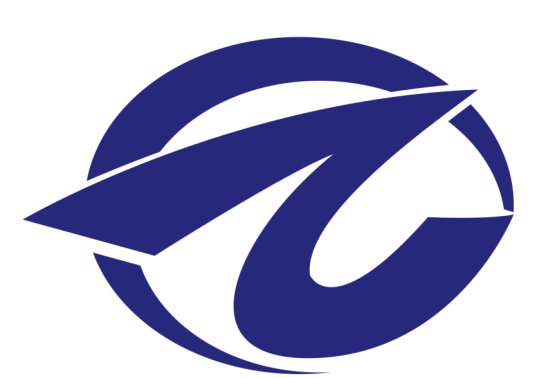 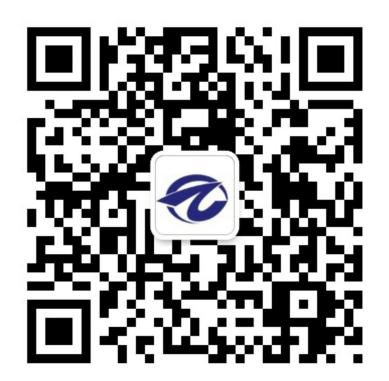 申请认证组织信息□初次审核　　　　　　　　　　　□再认证审核申请认证组织承诺中赣国际认证有限公司：我已阅读了中赣国际认证有限公司的公开文件（www.sino-iso.net），同意遵守认证要求，并提供下列资料：基本资料：1）法律地位证明文件的复印件（如：企业营业执照、事业单位法人证书、社会团体登记证书、非企业法人登记证书、党政机关设立文件、生产许可证、卫生许可证、排放许可证、特种行业经营许可证、强制性认证证书等资质证书）；2）现行有效的管理手册和（或）相关必要的成文信息；3）管理体系已有效运行3个月以上的证实材料：4）生产、服务工艺流程图（含关键、特殊工序）及组织机构图；5）开票信息（包括）：企业名称、纳税人识别号、开户行、账号、地址、电话；6）多场所清单（适用于有多场所/临时场所的组织）。2. 申请环境管理体系认证的组织另提供以下资料：1）重要环境因素清单；2)（适用时）1998年以后新建、扩建或改建的企业提供“环评报告”及批复、“环评验收报告”或环境影响登记表；3）（适用时）近一年内环评验收报告关注的环境监测报告复印件；4）环境守法自我承诺。3. 申请职业健康安全管理体系认证的组织另提供以下资料：1）重大危险源清单；2）（适用时）安评报告及法规有要求时的职业病危害预评价批复或备案表；3）（适用时）职业病危害因素接触人员的体检报告以及工作场所职业病危害因素检测报告；4）职业健康安全守法自我承诺。注1：以上资料随申请书一并提供，不同申请组织根据自身情况提供相应材料。注2：中赣认证的“公开文件”中，对有关认证规则、证书表述方案等有详尽的阐述，请务必认真阅读。                                 法定代表人/被授权人（签字）：年    月   日   （公章）组织名称注册地址/邮编生产经营地址/邮编组织机构代码/统一社会信用代码注册资金注册资金组织网址固定电话传真E-mailE-mail联系人职务手机手机QQ微信最高管理者职务手机手机法人代表职务手机手机固定分场所数量多场所数量多场所数量虚拟场所数量虚拟场所数量虚拟场所数量体系覆盖员工数（各管理体系不一致时，应分别注明）其中常规员工数其中常规员工数体系覆盖员工数（各管理体系不一致时，应分别注明）其中临时工作员工数其中临时工作员工数平均工作小时数平均工作小时数平均工作小时数体系覆盖员工数（各管理体系不一致时，应分别注明）其中兼职工作员工数其中兼职工作员工数平均工作小时数平均工作小时数平均工作小时数体系覆盖员工数（各管理体系不一致时，应分别注明）其中重复工作员工数其中重复工作员工数重复工作内容重复工作内容重复工作内容体系覆盖员工数（各管理体系不一致时，应分别注明）其中倒班员工数其中倒班员工数倒班班次倒班班次倒班班次体系覆盖员工数（各管理体系不一致时，应分别注明）承包商人数承包商人数多场所信息确认□不存在多场所      □存在多场所，详见《多场所清单》□不存在多场所      □存在多场所，详见《多场所清单》□不存在多场所      □存在多场所，详见《多场所清单》□不存在多场所      □存在多场所，详见《多场所清单》□不存在多场所      □存在多场所，详见《多场所清单》□不存在多场所      □存在多场所，详见《多场所清单》□不存在多场所      □存在多场所，详见《多场所清单》□不存在多场所      □存在多场所，详见《多场所清单》□不存在多场所      □存在多场所，详见《多场所清单》工作日上班时间上午   时    分——下午     时      分    上午   时    分——下午     时      分    上午   时    分——下午     时      分    上午   时    分——下午     时      分    上午   时    分——下午     时      分    休息日休息日休息日申请认证领域/依据标准：□GB/T19001-2016 idt ISO9001:2015（质量管理体系）□GB/T50430-2017 (工程建设施工企业质量管理规范)□GB/T24001-2016 idt ISO14001:2015（环境管理体系）□GB/T45001-2020 idt ISO45001:2018（职业健康安全管理体系）申请认证领域/依据标准：□GB/T19001-2016 idt ISO9001:2015（质量管理体系）□GB/T50430-2017 (工程建设施工企业质量管理规范)□GB/T24001-2016 idt ISO14001:2015（环境管理体系）□GB/T45001-2020 idt ISO45001:2018（职业健康安全管理体系）申请认证领域/依据标准：□GB/T19001-2016 idt ISO9001:2015（质量管理体系）□GB/T50430-2017 (工程建设施工企业质量管理规范)□GB/T24001-2016 idt ISO14001:2015（环境管理体系）□GB/T45001-2020 idt ISO45001:2018（职业健康安全管理体系）申请认证领域/依据标准：□GB/T19001-2016 idt ISO9001:2015（质量管理体系）□GB/T50430-2017 (工程建设施工企业质量管理规范)□GB/T24001-2016 idt ISO14001:2015（环境管理体系）□GB/T45001-2020 idt ISO45001:2018（职业健康安全管理体系）申请认证领域/依据标准：□GB/T19001-2016 idt ISO9001:2015（质量管理体系）□GB/T50430-2017 (工程建设施工企业质量管理规范)□GB/T24001-2016 idt ISO14001:2015（环境管理体系）□GB/T45001-2020 idt ISO45001:2018（职业健康安全管理体系）申请认证领域/依据标准：□GB/T19001-2016 idt ISO9001:2015（质量管理体系）□GB/T50430-2017 (工程建设施工企业质量管理规范)□GB/T24001-2016 idt ISO14001:2015（环境管理体系）□GB/T45001-2020 idt ISO45001:2018（职业健康安全管理体系）申请认证领域/依据标准：□GB/T19001-2016 idt ISO9001:2015（质量管理体系）□GB/T50430-2017 (工程建设施工企业质量管理规范)□GB/T24001-2016 idt ISO14001:2015（环境管理体系）□GB/T45001-2020 idt ISO45001:2018（职业健康安全管理体系）申请认证领域/依据标准：□GB/T19001-2016 idt ISO9001:2015（质量管理体系）□GB/T50430-2017 (工程建设施工企业质量管理规范)□GB/T24001-2016 idt ISO14001:2015（环境管理体系）□GB/T45001-2020 idt ISO45001:2018（职业健康安全管理体系）申请认证领域/依据标准：□GB/T19001-2016 idt ISO9001:2015（质量管理体系）□GB/T50430-2017 (工程建设施工企业质量管理规范)□GB/T24001-2016 idt ISO14001:2015（环境管理体系）□GB/T45001-2020 idt ISO45001:2018（职业健康安全管理体系）申请认证领域/依据标准：□GB/T19001-2016 idt ISO9001:2015（质量管理体系）□GB/T50430-2017 (工程建设施工企业质量管理规范)□GB/T24001-2016 idt ISO14001:2015（环境管理体系）□GB/T45001-2020 idt ISO45001:2018（职业健康安全管理体系）管理体系覆盖的产品及活动（申请认证范围）：管理体系覆盖的产品及活动（申请认证范围）：管理体系覆盖的产品及活动（申请认证范围）：管理体系覆盖的产品及活动（申请认证范围）：管理体系覆盖的产品及活动（申请认证范围）：管理体系覆盖的产品及活动（申请认证范围）：管理体系覆盖的产品及活动（申请认证范围）：管理体系覆盖的产品及活动（申请认证范围）：管理体系覆盖的产品及活动（申请认证范围）：管理体系覆盖的产品及活动（申请认证范围）：若对质量管理体系标准条款存在不适用时，请说明内容及理由：若对质量管理体系标准条款存在不适用时，请说明内容及理由：若对质量管理体系标准条款存在不适用时，请说明内容及理由：若对质量管理体系标准条款存在不适用时，请说明内容及理由：若对质量管理体系标准条款存在不适用时，请说明内容及理由：若对质量管理体系标准条款存在不适用时，请说明内容及理由：若对质量管理体系标准条款存在不适用时，请说明内容及理由：若对质量管理体系标准条款存在不适用时，请说明内容及理由：若对质量管理体系标准条款存在不适用时，请说明内容及理由：若对质量管理体系标准条款存在不适用时，请说明内容及理由：若存在外包过程、委托加工情况，请说明（适用时）：若存在外包过程、委托加工情况，请说明（适用时）：若存在外包过程、委托加工情况，请说明（适用时）：若存在外包过程、委托加工情况，请说明（适用时）：若存在外包过程、委托加工情况，请说明（适用时）：若存在外包过程、委托加工情况，请说明（适用时）：若存在外包过程、委托加工情况，请说明（适用时）：若存在外包过程、委托加工情况，请说明（适用时）：若存在外包过程、委托加工情况，请说明（适用时）：若存在外包过程、委托加工情况，请说明（适用时）：体系运行信息管理体系开始运行时间：    Q                 最近一次内部审核时间：Q                                        E                                       E                                        S                                       S              同时申请多体系认证时：  □不愿实施一体化审核（选择此项会导致增加认证费用）。  □愿意实施一体化审核，与管理体系一体化程度有关的信息确认如下：一套整合的文件，适宜时包括融合的作业文件：□是 □否 说明：            考虑总体经营战略和计划的管理评审：        □是 □否 说明：            对内部审核采用的一体化方法：              □是 □否 说明：            对方针和目标采用的一体化方法：            □是 □否 说明：            对体系过程采用的一体化方法：              □是 □否 说明：             对改进机制（纠正和预防措施、测量和持续改进）采用一体化方法：□是 □否 说明：                                                                 一体化的管理支持和管理职责：              □是 □否 说明：                 其他说明：□无   □有：                                                      体系运行信息管理体系开始运行时间：    Q                 最近一次内部审核时间：Q                                        E                                       E                                        S                                       S              同时申请多体系认证时：  □不愿实施一体化审核（选择此项会导致增加认证费用）。  □愿意实施一体化审核，与管理体系一体化程度有关的信息确认如下：一套整合的文件，适宜时包括融合的作业文件：□是 □否 说明：            考虑总体经营战略和计划的管理评审：        □是 □否 说明：            对内部审核采用的一体化方法：              □是 □否 说明：            对方针和目标采用的一体化方法：            □是 □否 说明：            对体系过程采用的一体化方法：              □是 □否 说明：             对改进机制（纠正和预防措施、测量和持续改进）采用一体化方法：□是 □否 说明：                                                                 一体化的管理支持和管理职责：              □是 □否 说明：                 其他说明：□无   □有：                                                      体系运行信息管理体系开始运行时间：    Q                 最近一次内部审核时间：Q                                        E                                       E                                        S                                       S              同时申请多体系认证时：  □不愿实施一体化审核（选择此项会导致增加认证费用）。  □愿意实施一体化审核，与管理体系一体化程度有关的信息确认如下：一套整合的文件，适宜时包括融合的作业文件：□是 □否 说明：            考虑总体经营战略和计划的管理评审：        □是 □否 说明：            对内部审核采用的一体化方法：              □是 □否 说明：            对方针和目标采用的一体化方法：            □是 □否 说明：            对体系过程采用的一体化方法：              □是 □否 说明：             对改进机制（纠正和预防措施、测量和持续改进）采用一体化方法：□是 □否 说明：                                                                 一体化的管理支持和管理职责：              □是 □否 说明：                 其他说明：□无   □有：                                                      体系运行信息管理体系开始运行时间：    Q                 最近一次内部审核时间：Q                                        E                                       E                                        S                                       S              同时申请多体系认证时：  □不愿实施一体化审核（选择此项会导致增加认证费用）。  □愿意实施一体化审核，与管理体系一体化程度有关的信息确认如下：一套整合的文件，适宜时包括融合的作业文件：□是 □否 说明：            考虑总体经营战略和计划的管理评审：        □是 □否 说明：            对内部审核采用的一体化方法：              □是 □否 说明：            对方针和目标采用的一体化方法：            □是 □否 说明：            对体系过程采用的一体化方法：              □是 □否 说明：             对改进机制（纠正和预防措施、测量和持续改进）采用一体化方法：□是 □否 说明：                                                                 一体化的管理支持和管理职责：              □是 □否 说明：                 其他说明：□无   □有：                                                      体系运行信息管理体系开始运行时间：    Q                 最近一次内部审核时间：Q                                        E                                       E                                        S                                       S              同时申请多体系认证时：  □不愿实施一体化审核（选择此项会导致增加认证费用）。  □愿意实施一体化审核，与管理体系一体化程度有关的信息确认如下：一套整合的文件，适宜时包括融合的作业文件：□是 □否 说明：            考虑总体经营战略和计划的管理评审：        □是 □否 说明：            对内部审核采用的一体化方法：              □是 □否 说明：            对方针和目标采用的一体化方法：            □是 □否 说明：            对体系过程采用的一体化方法：              □是 □否 说明：             对改进机制（纠正和预防措施、测量和持续改进）采用一体化方法：□是 □否 说明：                                                                 一体化的管理支持和管理职责：              □是 □否 说明：                 其他说明：□无   □有：                                                      体系运行信息管理体系开始运行时间：    Q                 最近一次内部审核时间：Q                                        E                                       E                                        S                                       S              同时申请多体系认证时：  □不愿实施一体化审核（选择此项会导致增加认证费用）。  □愿意实施一体化审核，与管理体系一体化程度有关的信息确认如下：一套整合的文件，适宜时包括融合的作业文件：□是 □否 说明：            考虑总体经营战略和计划的管理评审：        □是 □否 说明：            对内部审核采用的一体化方法：              □是 □否 说明：            对方针和目标采用的一体化方法：            □是 □否 说明：            对体系过程采用的一体化方法：              □是 □否 说明：             对改进机制（纠正和预防措施、测量和持续改进）采用一体化方法：□是 □否 说明：                                                                 一体化的管理支持和管理职责：              □是 □否 说明：                 其他说明：□无   □有：                                                      体系运行信息管理体系开始运行时间：    Q                 最近一次内部审核时间：Q                                        E                                       E                                        S                                       S              同时申请多体系认证时：  □不愿实施一体化审核（选择此项会导致增加认证费用）。  □愿意实施一体化审核，与管理体系一体化程度有关的信息确认如下：一套整合的文件，适宜时包括融合的作业文件：□是 □否 说明：            考虑总体经营战略和计划的管理评审：        □是 □否 说明：            对内部审核采用的一体化方法：              □是 □否 说明：            对方针和目标采用的一体化方法：            □是 □否 说明：            对体系过程采用的一体化方法：              □是 □否 说明：             对改进机制（纠正和预防措施、测量和持续改进）采用一体化方法：□是 □否 说明：                                                                 一体化的管理支持和管理职责：              □是 □否 说明：                 其他说明：□无   □有：                                                      体系运行信息管理体系开始运行时间：    Q                 最近一次内部审核时间：Q                                        E                                       E                                        S                                       S              同时申请多体系认证时：  □不愿实施一体化审核（选择此项会导致增加认证费用）。  □愿意实施一体化审核，与管理体系一体化程度有关的信息确认如下：一套整合的文件，适宜时包括融合的作业文件：□是 □否 说明：            考虑总体经营战略和计划的管理评审：        □是 □否 说明：            对内部审核采用的一体化方法：              □是 □否 说明：            对方针和目标采用的一体化方法：            □是 □否 说明：            对体系过程采用的一体化方法：              □是 □否 说明：             对改进机制（纠正和预防措施、测量和持续改进）采用一体化方法：□是 □否 说明：                                                                 一体化的管理支持和管理职责：              □是 □否 说明：                 其他说明：□无   □有：                                                      体系运行信息管理体系开始运行时间：    Q                 最近一次内部审核时间：Q                                        E                                       E                                        S                                       S              同时申请多体系认证时：  □不愿实施一体化审核（选择此项会导致增加认证费用）。  □愿意实施一体化审核，与管理体系一体化程度有关的信息确认如下：一套整合的文件，适宜时包括融合的作业文件：□是 □否 说明：            考虑总体经营战略和计划的管理评审：        □是 □否 说明：            对内部审核采用的一体化方法：              □是 □否 说明：            对方针和目标采用的一体化方法：            □是 □否 说明：            对体系过程采用的一体化方法：              □是 □否 说明：             对改进机制（纠正和预防措施、测量和持续改进）采用一体化方法：□是 □否 说明：                                                                 一体化的管理支持和管理职责：              □是 □否 说明：                 其他说明：□无   □有：                                                      体系运行信息管理体系开始运行时间：    Q                 最近一次内部审核时间：Q                                        E                                       E                                        S                                       S              同时申请多体系认证时：  □不愿实施一体化审核（选择此项会导致增加认证费用）。  □愿意实施一体化审核，与管理体系一体化程度有关的信息确认如下：一套整合的文件，适宜时包括融合的作业文件：□是 □否 说明：            考虑总体经营战略和计划的管理评审：        □是 □否 说明：            对内部审核采用的一体化方法：              □是 □否 说明：            对方针和目标采用的一体化方法：            □是 □否 说明：            对体系过程采用的一体化方法：              □是 □否 说明：             对改进机制（纠正和预防措施、测量和持续改进）采用一体化方法：□是 □否 说明：                                                                 一体化的管理支持和管理职责：              □是 □否 说明：                 其他说明：□无   □有：                                                      近两年申请认证组织有无重大质量、环境、职业健康安全事故或顾客投诉情况及情况说明：□无   □有：近两年申请认证组织有无重大质量、环境、职业健康安全事故或顾客投诉情况及情况说明：□无   □有：近两年申请认证组织有无重大质量、环境、职业健康安全事故或顾客投诉情况及情况说明：□无   □有：近两年申请认证组织有无重大质量、环境、职业健康安全事故或顾客投诉情况及情况说明：□无   □有：近两年申请认证组织有无重大质量、环境、职业健康安全事故或顾客投诉情况及情况说明：□无   □有：近两年申请认证组织有无重大质量、环境、职业健康安全事故或顾客投诉情况及情况说明：□无   □有：近两年申请认证组织有无重大质量、环境、职业健康安全事故或顾客投诉情况及情况说明：□无   □有：近两年申请认证组织有无重大质量、环境、职业健康安全事故或顾客投诉情况及情况说明：□无   □有：近两年申请认证组织有无重大质量、环境、职业健康安全事故或顾客投诉情况及情况说明：□无   □有：近两年申请认证组织有无重大质量、环境、职业健康安全事故或顾客投诉情况及情况说明：□无   □有：是否被执法监管部门责令停业整顿或在全国企业信用信息公示系统中被列入“严重违法企业名单”？  □否    □是：  是否被执法监管部门责令停业整顿或在全国企业信用信息公示系统中被列入“严重违法企业名单”？  □否    □是：  是否被执法监管部门责令停业整顿或在全国企业信用信息公示系统中被列入“严重违法企业名单”？  □否    □是：  是否被执法监管部门责令停业整顿或在全国企业信用信息公示系统中被列入“严重违法企业名单”？  □否    □是：  是否被执法监管部门责令停业整顿或在全国企业信用信息公示系统中被列入“严重违法企业名单”？  □否    □是：  是否被执法监管部门责令停业整顿或在全国企业信用信息公示系统中被列入“严重违法企业名单”？  □否    □是：  是否被执法监管部门责令停业整顿或在全国企业信用信息公示系统中被列入“严重违法企业名单”？  □否    □是：  是否被执法监管部门责令停业整顿或在全国企业信用信息公示系统中被列入“严重违法企业名单”？  □否    □是：  是否被执法监管部门责令停业整顿或在全国企业信用信息公示系统中被列入“严重违法企业名单”？  □否    □是：  是否被执法监管部门责令停业整顿或在全国企业信用信息公示系统中被列入“严重违法企业名单”？  □否    □是：  最近一次管理评审时间最近一次管理评审时间希望现场审核时间希望现场审核时间希望现场审核时间是否聘请外部咨询机构是否聘请外部咨询机构咨询机构名称咨询机构名称咨询机构名称是否有过其它机构的认证：□无       □有（机构名称）                            认证证书有效期：                    最近一次监督审核日期：                     是否发生暂停、撤销，Q:□暂停 □撤销，时间为           ，原因为：                                E:□暂停 □撤销，时间为           ，原因为：                                S:□暂停 □撤销，时间为           ，原因为：               是否有过其它机构的认证：□无       □有（机构名称）                            认证证书有效期：                    最近一次监督审核日期：                     是否发生暂停、撤销，Q:□暂停 □撤销，时间为           ，原因为：                                E:□暂停 □撤销，时间为           ，原因为：                                S:□暂停 □撤销，时间为           ，原因为：               是否有过其它机构的认证：□无       □有（机构名称）                            认证证书有效期：                    最近一次监督审核日期：                     是否发生暂停、撤销，Q:□暂停 □撤销，时间为           ，原因为：                                E:□暂停 □撤销，时间为           ，原因为：                                S:□暂停 □撤销，时间为           ，原因为：               是否有过其它机构的认证：□无       □有（机构名称）                            认证证书有效期：                    最近一次监督审核日期：                     是否发生暂停、撤销，Q:□暂停 □撤销，时间为           ，原因为：                                E:□暂停 □撤销，时间为           ，原因为：                                S:□暂停 □撤销，时间为           ，原因为：               是否有过其它机构的认证：□无       □有（机构名称）                            认证证书有效期：                    最近一次监督审核日期：                     是否发生暂停、撤销，Q:□暂停 □撤销，时间为           ，原因为：                                E:□暂停 □撤销，时间为           ，原因为：                                S:□暂停 □撤销，时间为           ，原因为：               是否有过其它机构的认证：□无       □有（机构名称）                            认证证书有效期：                    最近一次监督审核日期：                     是否发生暂停、撤销，Q:□暂停 □撤销，时间为           ，原因为：                                E:□暂停 □撤销，时间为           ，原因为：                                S:□暂停 □撤销，时间为           ，原因为：               是否有过其它机构的认证：□无       □有（机构名称）                            认证证书有效期：                    最近一次监督审核日期：                     是否发生暂停、撤销，Q:□暂停 □撤销，时间为           ，原因为：                                E:□暂停 □撤销，时间为           ，原因为：                                S:□暂停 □撤销，时间为           ，原因为：               是否有过其它机构的认证：□无       □有（机构名称）                            认证证书有效期：                    最近一次监督审核日期：                     是否发生暂停、撤销，Q:□暂停 □撤销，时间为           ，原因为：                                E:□暂停 □撤销，时间为           ，原因为：                                S:□暂停 □撤销，时间为           ，原因为：               是否有过其它机构的认证：□无       □有（机构名称）                            认证证书有效期：                    最近一次监督审核日期：                     是否发生暂停、撤销，Q:□暂停 □撤销，时间为           ，原因为：                                E:□暂停 □撤销，时间为           ，原因为：                                S:□暂停 □撤销，时间为           ，原因为：               是否有过其它机构的认证：□无       □有（机构名称）                            认证证书有效期：                    最近一次监督审核日期：                     是否发生暂停、撤销，Q:□暂停 □撤销，时间为           ，原因为：                                E:□暂停 □撤销，时间为           ，原因为：                                S:□暂停 □撤销，时间为           ，原因为：               